Об утверждении отчета об исполнении бюджета Малояушского сельского поселения Вурнарского района Чувашской Республики за I полугодие 2021 годаРуководствуясь статьей 2642 Бюджетного кодекса Российской Федерации и статьей 58 решения Собрания депутатов Малояушского сельского поселения Вурнарского района Чувашской Республики от 26.09.2014 г. № 45-5 Об утверждении Положения «О регулировании бюджетных правоотношений  в Малояушском сельском поселении Вурнарского района Чувашской Республики», администрация Малояушского сельского поселения Вурнарского района Чувашской Республики  п о с т а н о в л я е т:1. Утвердить прилагаемый отчет об исполнении  бюджета Малояушского сельского поселения Вурнарского района Чувашской Республики за I полугодие 2021 года (далее – отчет).2. Направить отчет Собранию депутатов Малояушского сельского поселения Вурнарского района Чувашской Республики и Контрольно-счетному органу Вурнарского района Чувашской Республики.Глава Малояушского сельского поселения   Вурнарского районаЧувашской Республики                                                                              С.К. ВолковЧĂВАШ РЕСПУБЛИКИВАРНАР РАЙОНĚ 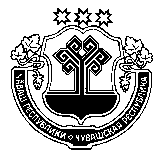 ЧУВАШСКАЯ РЕСПУБЛИКА ВУРНАРСКИЙ РАЙОН  КЕСЕН КИПЕКЯЛ ПОСЕЛЕНИЙЕНАДМИНИСТРАЦИЕ ЙЫШАНУ«19» утă 2021г.    №41          КЕСЕН КИПЕКсалиАДМИНИСТРАЦИЯМАЛОЯУШСКОГО СЕЛЬСКОГОПОСЕЛЕНИЯ ПОСТАНОВЛЕНИЕ«19» июля 2021г.   № 41с. МАЛЫЕ ЯУШИПриложениеПриложениеПриложениеПриложениеПриложениеПриложениек постановлению администрации Малояушского сельского поселения Вурнарского района Чувашской Республики от 19.07.2021 № 41к постановлению администрации Малояушского сельского поселения Вурнарского района Чувашской Республики от 19.07.2021 № 41к постановлению администрации Малояушского сельского поселения Вурнарского района Чувашской Республики от 19.07.2021 № 41к постановлению администрации Малояушского сельского поселения Вурнарского района Чувашской Республики от 19.07.2021 № 41к постановлению администрации Малояушского сельского поселения Вурнарского района Чувашской Республики от 19.07.2021 № 41к постановлению администрации Малояушского сельского поселения Вурнарского района Чувашской Республики от 19.07.2021 № 41ОТЧЕТ ОТЧЕТ ОТЧЕТ ОТЧЕТ ОТЧЕТ ОТЧЕТ ОТЧЕТ ОТЧЕТ ОТЧЕТ ОБ ИСПОЛНЕНИИ БЮДЖЕТА МАЛОЯУШСКОГО СЕЛЬСКОГО ПОСЕЛЕНИЯ ВУРНАРСКОГО РАЙОНА ЧУВАШСКОЙ РЕСПУБЛИКИ ЗА I полугодие 2021 ГОДАОБ ИСПОЛНЕНИИ БЮДЖЕТА МАЛОЯУШСКОГО СЕЛЬСКОГО ПОСЕЛЕНИЯ ВУРНАРСКОГО РАЙОНА ЧУВАШСКОЙ РЕСПУБЛИКИ ЗА I полугодие 2021 ГОДАОБ ИСПОЛНЕНИИ БЮДЖЕТА МАЛОЯУШСКОГО СЕЛЬСКОГО ПОСЕЛЕНИЯ ВУРНАРСКОГО РАЙОНА ЧУВАШСКОЙ РЕСПУБЛИКИ ЗА I полугодие 2021 ГОДАОБ ИСПОЛНЕНИИ БЮДЖЕТА МАЛОЯУШСКОГО СЕЛЬСКОГО ПОСЕЛЕНИЯ ВУРНАРСКОГО РАЙОНА ЧУВАШСКОЙ РЕСПУБЛИКИ ЗА I полугодие 2021 ГОДАОБ ИСПОЛНЕНИИ БЮДЖЕТА МАЛОЯУШСКОГО СЕЛЬСКОГО ПОСЕЛЕНИЯ ВУРНАРСКОГО РАЙОНА ЧУВАШСКОЙ РЕСПУБЛИКИ ЗА I полугодие 2021 ГОДАОБ ИСПОЛНЕНИИ БЮДЖЕТА МАЛОЯУШСКОГО СЕЛЬСКОГО ПОСЕЛЕНИЯ ВУРНАРСКОГО РАЙОНА ЧУВАШСКОЙ РЕСПУБЛИКИ ЗА I полугодие 2021 ГОДАОБ ИСПОЛНЕНИИ БЮДЖЕТА МАЛОЯУШСКОГО СЕЛЬСКОГО ПОСЕЛЕНИЯ ВУРНАРСКОГО РАЙОНА ЧУВАШСКОЙ РЕСПУБЛИКИ ЗА I полугодие 2021 ГОДАОБ ИСПОЛНЕНИИ БЮДЖЕТА МАЛОЯУШСКОГО СЕЛЬСКОГО ПОСЕЛЕНИЯ ВУРНАРСКОГО РАЙОНА ЧУВАШСКОЙ РЕСПУБЛИКИ ЗА I полугодие 2021 ГОДАОБ ИСПОЛНЕНИИ БЮДЖЕТА МАЛОЯУШСКОГО СЕЛЬСКОГО ПОСЕЛЕНИЯ ВУРНАРСКОГО РАЙОНА ЧУВАШСКОЙ РЕСПУБЛИКИ ЗА I полугодие 2021 ГОДАКОДЫКОДЫна 1 июля 2021 г.на 1 июля 2021 г.на 1 июля 2021 г.на 1 июля 2021 г.Форма по ОКУДФорма по ОКУД05031170503117            Дата            Дата01.07.202101.07.2021Наименование       по ОКПО       по ОКПОфинансового органаМалояушское сельское поселение Вурнарского районаМалояушское сельское поселение Вурнарского районаМалояушское сельское поселение Вурнарского районаМалояушское сельское поселение Вурнарского районаМалояушское сельское поселение Вурнарского районаМалояушское сельское поселение Вурнарского районаГлава по БКГлава по БК993993Наименование публично-правового образования Бюджет сельских поселенийБюджет сельских поселенийБюджет сельских поселенийБюджет сельских поселенийБюджет сельских поселенийБюджет сельских поселений         по ОКТМО         по ОКТМО9761045297610452Периодичность:  1 полугодие 2020 г.Единица измерения:  руб.по ОКЕИпо ОКЕИ383383                                 1. Доходы бюджета                                 1. Доходы бюджета                                 1. Доходы бюджета                                 1. Доходы бюджета                                 1. Доходы бюджета                                 1. Доходы бюджета                                 1. Доходы бюджета                                 1. Доходы бюджета                                 1. Доходы бюджета                                 1. Доходы бюджета                                 1. Доходы бюджета Наименование показателя Наименование показателяКод строкиКод строкиКод дохода по бюджетной классификацииКод дохода по бюджетной классификацииУтвержденные бюджетные назначенияУтвержденные бюджетные назначенияИсполненоИсполнено Наименование показателя Наименование показателяКод строкиКод строкиКод дохода по бюджетной классификацииКод дохода по бюджетной классификацииУтвержденные бюджетные назначенияУтвержденные бюджетные назначенияИсполненоИсполнено Наименование показателя Наименование показателяКод строкиКод строкиКод дохода по бюджетной классификацииКод дохода по бюджетной классификацииУтвержденные бюджетные назначенияУтвержденные бюджетные назначенияИсполненоИсполнено1122334455Доходы бюджета - всегоДоходы бюджета - всего010010xx7 480 400,007 480 400,003 043 565,793 043 565,79в том числе:в том числе:  Федеральное казначейство  Федеральное казначейство010010100 0 00 00000 00 0000 000100 0 00 00000 00 0000 000556 400,00556 400,00271 820,62271 820,62НАЛОГОВЫЕ И НЕНАЛОГОВЫЕ ДОХОДЫНАЛОГОВЫЕ И НЕНАЛОГОВЫЕ ДОХОДЫ010010100 1 00 00000 00 0000 000100 1 00 00000 00 0000 000556 400,00556 400,00271 820,62271 820,62НАЛОГИ НА ТОВАРЫ (РАБОТЫ, УСЛУГИ), РЕАЛИЗУЕМЫЕ НА ТЕРРИТОРИИ РОССИЙСКОЙ ФЕДЕРАЦИИНАЛОГИ НА ТОВАРЫ (РАБОТЫ, УСЛУГИ), РЕАЛИЗУЕМЫЕ НА ТЕРРИТОРИИ РОССИЙСКОЙ ФЕДЕРАЦИИ010010100 1 03 00000 00 0000 000100 1 03 00000 00 0000 000556 400,00556 400,00271 820,62271 820,62Акцизы по подакцизным товарам (продукции), производимым на территории Российской ФедерацииАкцизы по подакцизным товарам (продукции), производимым на территории Российской Федерации010010100 1 03 02000 01 0000 110100 1 03 02000 01 0000 110556 400,00556 400,00271 820,62271 820,62Доходы от уплаты акцизов на дизельное топливо, подлежащие распределению между бюджетами субъектов Российской Федерации и местными бюджетами с учетом установленных дифференцированных нормативов отчислений в местные бюджетыДоходы от уплаты акцизов на дизельное топливо, подлежащие распределению между бюджетами субъектов Российской Федерации и местными бюджетами с учетом установленных дифференцированных нормативов отчислений в местные бюджеты010010100 1 03 02230 01 0000 110100 1 03 02230 01 0000 110230 000,00230 000,00122 918,73122 918,73Доходы от уплаты акцизов на дизельное топливо, подлежащие распределению между бюджетами субъектов Российской Федерации и местными бюджетами с учетом установленных дифференцированных нормативов отчислений в местные бюджеты (по нормативам, установленным федеральным законом о федеральном бюджете в целях формирования дорожных фондов субъектов Российской Федерации)Доходы от уплаты акцизов на дизельное топливо, подлежащие распределению между бюджетами субъектов Российской Федерации и местными бюджетами с учетом установленных дифференцированных нормативов отчислений в местные бюджеты (по нормативам, установленным федеральным законом о федеральном бюджете в целях формирования дорожных фондов субъектов Российской Федерации)010010100 1 03 02231 01 0000 110100 1 03 02231 01 0000 110230 000,00230 000,00122 918,73122 918,73  Доходы от уплаты акцизов на моторные масла для дизельных и (или) карбюраторных (инжекторных) двигателей, подлежащие распределению между бюджетами субъектов Российской Федерации и местными бюджетами с учетом установленных дифференцированных нормативов отчислений в местные бюджеты  Доходы от уплаты акцизов на моторные масла для дизельных и (или) карбюраторных (инжекторных) двигателей, подлежащие распределению между бюджетами субъектов Российской Федерации и местными бюджетами с учетом установленных дифференцированных нормативов отчислений в местные бюджеты010010100 1 03 02240 01 0000 110100 1 03 02240 01 0000 1103 000,003 000,00925,95925,95  Доходы от уплаты акцизов на моторные масла для дизельных и (или) карбюраторных (инжекторных) двигателей, подлежащие распределению между бюджетами субъектов Российской Федерации и местными бюджетами с учетом установленных дифференцированных нормативов отчислений в местные бюджеты (по нормативам, установленным федеральным законом о федеральном бюджете в целях формирования дорожных фондов субъектов Российской Федерации)  Доходы от уплаты акцизов на моторные масла для дизельных и (или) карбюраторных (инжекторных) двигателей, подлежащие распределению между бюджетами субъектов Российской Федерации и местными бюджетами с учетом установленных дифференцированных нормативов отчислений в местные бюджеты (по нормативам, установленным федеральным законом о федеральном бюджете в целях формирования дорожных фондов субъектов Российской Федерации)010010100 1 03 02241 01 0000 110100 1 03 02241 01 0000 1103 000,003 000,00925,95925,95  Доходы от уплаты акцизов на автомобильный бензин, подлежащие распределению между бюджетами субъектов Российской Федерации и местными бюджетами с учетом установленных дифференцированных нормативов отчислений в местные бюджеты  Доходы от уплаты акцизов на автомобильный бензин, подлежащие распределению между бюджетами субъектов Российской Федерации и местными бюджетами с учетом установленных дифференцированных нормативов отчислений в местные бюджеты010010100 1 03 02250 01 0000 110100 1 03 02250 01 0000 110323 400,00323 400,00170 919,56170 919,56  Доходы от уплаты акцизов на автомобильный бензин, подлежащие распределению между бюджетами субъектов Российской Федерации и местными бюджетами с учетом установленных дифференцированных нормативов отчислений в местные бюджеты (по нормативам, установленным федеральным законом о федеральном бюджете в целях формирования дорожных фондов субъектов Российской Федерации)  Доходы от уплаты акцизов на автомобильный бензин, подлежащие распределению между бюджетами субъектов Российской Федерации и местными бюджетами с учетом установленных дифференцированных нормативов отчислений в местные бюджеты (по нормативам, установленным федеральным законом о федеральном бюджете в целях формирования дорожных фондов субъектов Российской Федерации)010010100 1 03 02251 01 0000 110100 1 03 02251 01 0000 110323 400,00323 400,00170 919,56170 919,56  Доходы от уплаты акцизов на прямогонный бензин, подлежащие распределению между бюджетами субъектов Российской Федерации и местными бюджетами с учетом установленных дифференцированных нормативов отчислений в местные бюджеты  Доходы от уплаты акцизов на прямогонный бензин, подлежащие распределению между бюджетами субъектов Российской Федерации и местными бюджетами с учетом установленных дифференцированных нормативов отчислений в местные бюджеты010010100 1 03 02260 01 0000 110100 1 03 02260 01 0000 110---22 943,62-22 943,62  Доходы от уплаты акцизов на прямогонный бензин, подлежащие распределению между бюджетами субъектов Российской Федерации и местными бюджетами с учетом установленных дифференцированных нормативов отчислений в местные бюджеты (по нормативам, установленным федеральным законом о федеральном бюджете в целях формирования дорожных фондов субъектов Российской Федерации)  Доходы от уплаты акцизов на прямогонный бензин, подлежащие распределению между бюджетами субъектов Российской Федерации и местными бюджетами с учетом установленных дифференцированных нормативов отчислений в местные бюджеты (по нормативам, установленным федеральным законом о федеральном бюджете в целях формирования дорожных фондов субъектов Российской Федерации)010010100 1 03 02261 01 0000 110100 1 03 02261 01 0000 110---22 943,62-22 943,62  Федеральная налоговая служба  Федеральная налоговая служба010010182 0 00 00000 00 0000 000182 0 00 00000 00 0000 000572 000,00572 000,00105 721,83105 721,83  НАЛОГОВЫЕ И НЕНАЛОГОВЫЕ ДОХОДЫ  НАЛОГОВЫЕ И НЕНАЛОГОВЫЕ ДОХОДЫ010010182 1 00 00000 00 0000 000182 1 00 00000 00 0000 000572 000,00572 000,00105 721,83105 721,83  НАЛОГИ НА ПРИБЫЛЬ, ДОХОДЫ  НАЛОГИ НА ПРИБЫЛЬ, ДОХОДЫ010010182 1 01 00000 00 0000 000182 1 01 00000 00 0000 00038 000,0038 000,0020 369,0420 369,04  Налог на доходы физических лиц  Налог на доходы физических лиц010010182 1 01 02000 01 0000 110182 1 01 02000 01 0000 11038 000,0038 000,0020 369,0420 369,04  Налог на доходы физических лиц с доходов, источником которых является налоговый агент, за исключением доходов, в отношении которых исчисление и уплата налога осуществляются в соответствии со статьями 227, 227.1 и 228 Налогового кодекса Российской Федерации  Налог на доходы физических лиц с доходов, источником которых является налоговый агент, за исключением доходов, в отношении которых исчисление и уплата налога осуществляются в соответствии со статьями 227, 227.1 и 228 Налогового кодекса Российской Федерации010010182 1 01 02010 01 0000 110182 1 01 02010 01 0000 11037 000,0037 000,0018 338,4918 338,49  Налог на доходы физических лиц с доходов, источником которых является налоговый агент, за исключением доходов, в отношении которых исчисление и уплата налога осуществляются в соответствии со статьями 227, 227.1 и 228 Налогового кодекса Российской Федерации (сумма платежа (перерасчеты, недоимка и задолженность по соответствующему платежу, в том числе по отмененному)  Налог на доходы физических лиц с доходов, источником которых является налоговый агент, за исключением доходов, в отношении которых исчисление и уплата налога осуществляются в соответствии со статьями 227, 227.1 и 228 Налогового кодекса Российской Федерации (сумма платежа (перерасчеты, недоимка и задолженность по соответствующему платежу, в том числе по отмененному)010010182 1 01 02010 01 1000 110182 1 01 02010 01 1000 11037 000,0037 000,0018 302,8518 302,85Налог на доходы физических лиц с доходов, источником которых является налоговый агент, за исключением доходов, в отношении которых исчисление и уплата налога осуществляются в соответствии со статьями 227, 227.1 и 228 Налогового кодекса Российской Федерации (пени по соответствующему платежу)Налог на доходы физических лиц с доходов, источником которых является налоговый агент, за исключением доходов, в отношении которых исчисление и уплата налога осуществляются в соответствии со статьями 227, 227.1 и 228 Налогового кодекса Российской Федерации (пени по соответствующему платежу)010010182 1 01 02010 01 2100 110182 1 01 02010 01 2100 110--20,6020,60Налог на доходы физических лиц с доходов, источником которых является налоговый агент, за исключением доходов, в отношении которых исчисление и уплата налога осуществляются в соответствии со статьями 227, 227.1 и 228 Налогового кодекса Российской Федерации (суммы денежных взысканий (штрафов) по соответствующему платежу согласно законодательству Российской Федерации)Налог на доходы физических лиц с доходов, источником которых является налоговый агент, за исключением доходов, в отношении которых исчисление и уплата налога осуществляются в соответствии со статьями 227, 227.1 и 228 Налогового кодекса Российской Федерации (суммы денежных взысканий (штрафов) по соответствующему платежу согласно законодательству Российской Федерации)010010182 1 01 02010 01 3000 110182 1 01 02010 01 3000 110--15,0415,04Налог на доходы физических лиц с доходов, полученных физическими лицами в соответствии со статьей 228 Налогового кодекса Российской ФедерацииНалог на доходы физических лиц с доходов, полученных физическими лицами в соответствии со статьей 228 Налогового кодекса Российской Федерации010010182 1 01 02030 01 0000 110182 1 01 02030 01 0000 1101 000,001 000,002 030,552 030,55Налог на доходы физических лиц с доходов, полученных физическими лицами в соответствии со статьей 228 Налогового кодекса Российской Федерации (сумма платежа (перерасчеты, недоимка и задолженность по соответствующему платежу, в том числе по отмененному)Налог на доходы физических лиц с доходов, полученных физическими лицами в соответствии со статьей 228 Налогового кодекса Российской Федерации (сумма платежа (перерасчеты, недоимка и задолженность по соответствующему платежу, в том числе по отмененному)010010182 1 01 02030 01 1000 110182 1 01 02030 01 1000 1101 000,001 000,001 984,891 984,89Налог на доходы физических лиц с доходов, полученных физическими лицами в соответствии со статьей 228 Налогового кодекса Российской Федерации (пени по соответствующему платежу)Налог на доходы физических лиц с доходов, полученных физическими лицами в соответствии со статьей 228 Налогового кодекса Российской Федерации (пени по соответствующему платежу)010010182 1 01 02030 01 2100 110182 1 01 02030 01 2100 110--45,6645,66  НАЛОГИ НА СОВОКУПНЫЙ ДОХОД  НАЛОГИ НА СОВОКУПНЫЙ ДОХОД010010182 1 05 00000 00 0000 000182 1 05 00000 00 0000 00068 000,0068 000,0056 796,7556 796,75  Единый сельскохозяйственный налог  Единый сельскохозяйственный налог010010182 1 05 03000 01 0000 110182 1 05 03000 01 0000 11068 000,0068 000,0056 796,7556 796,75  Единый сельскохозяйственный налог  Единый сельскохозяйственный налог010010182 1 05 03010 01 0000 110182 1 05 03010 01 0000 11068 000,0068 000,0056 796,7556 796,75  Единый сельскохозяйственный налог (сумма платежа (перерасчеты, недоимка и задолженность по соответствующему платежу, в том числе по отмененному)  Единый сельскохозяйственный налог (сумма платежа (перерасчеты, недоимка и задолженность по соответствующему платежу, в том числе по отмененному)010010182 1 05 03010 01 1000 110182 1 05 03010 01 1000 11068 000,0068 000,0056 778,9056 778,90  Единый сельскохозяйственный налог (пени по соответствующему платежу)  Единый сельскохозяйственный налог (пени по соответствующему платежу)010010182 1 05 03010 01 2100 110182 1 05 03010 01 2100 110--17,8517,85  НАЛОГИ НА ИМУЩЕСТВО  НАЛОГИ НА ИМУЩЕСТВО010010182 1 06 00000 00 0000 000182 1 06 00000 00 0000 000466 000,00466 000,0028 556,0428 556,04  Налог на имущество физических лиц  Налог на имущество физических лиц010010182 1 06 01000 00 0000 110182 1 06 01000 00 0000 11095 000,0095 000,003 271,963 271,96Налог на имущество физических лиц, взимаемый по ставкам, применяемым к объектам налогообложения, расположенным в границах сельских поселенийНалог на имущество физических лиц, взимаемый по ставкам, применяемым к объектам налогообложения, расположенным в границах сельских поселений010010182 1 06 01030 10 0000 110182 1 06 01030 10 0000 11095 000,0095 000,003 271,963 271,96Налог на имущество физических лиц, взимаемый по ставкам, применяемым к объектам налогообложения, расположенным в границах сельских поселений (сумма платежа (перерасчеты, недоимка и задолженность по соответствующему платежу, в том числе по отмененному)Налог на имущество физических лиц, взимаемый по ставкам, применяемым к объектам налогообложения, расположенным в границах сельских поселений (сумма платежа (перерасчеты, недоимка и задолженность по соответствующему платежу, в том числе по отмененному)010010182 1 06 01030 10 1000 110182 1 06 01030 10 1000 11095 000,0095 000,002 716,792 716,79Налог на имущество физических лиц, взимаемый по ставкам, применяемым к объектам налогообложения, расположенным в границах сельских поселений (пени по соответствующему платежу)Налог на имущество физических лиц, взимаемый по ставкам, применяемым к объектам налогообложения, расположенным в границах сельских поселений (пени по соответствующему платежу)010010182 1 06 01030 10 2100 110182 1 06 01030 10 2100 110--555,17555,17  Земельный налог  Земельный налог010010182 1 06 06000 00 0000 110182 1 06 06000 00 0000 110371 000,00371 000,0025 284,0825 284,08  Земельный налог с организаций  Земельный налог с организаций010010182 1 06 06030 00 0000 110182 1 06 06030 00 0000 11015 000,0015 000,001 742,101 742,10Земельный налог с организаций, обладающих земельным участком, расположенным в границах сельских поселенийЗемельный налог с организаций, обладающих земельным участком, расположенным в границах сельских поселений010010182 1 06 06033 10 0000 110182 1 06 06033 10 0000 11015 000,0015 000,001 742,101 742,10 Земельный налог с организаций, обладающих земельным участком, расположенным в границах сельских поселений  (сумма платежа (перерасчеты, недоимка и задолженность по соответствующему платежу, в том числе по отмененному) Земельный налог с организаций, обладающих земельным участком, расположенным в границах сельских поселений  (сумма платежа (перерасчеты, недоимка и задолженность по соответствующему платежу, в том числе по отмененному)010010182 1 06 06033 10 1000 110182 1 06 06033 10 1000 11015 000,0015 000,001 742,001 742,00Земельный налог с организаций, обладающих земельным участком, расположенным в границах  сельских  поселений  (пени по соответствующему платежу)Земельный налог с организаций, обладающих земельным участком, расположенным в границах  сельских  поселений  (пени по соответствующему платежу)010010182 1 06 06033 10 2100 110182 1 06 06033 10 2100 110--0,100,10  Земельный налог с физических лиц  Земельный налог с физических лиц010010182 1 06 06040 00 0000 110182 1 06 06040 00 0000 110356 000,00356 000,0023 541,9823 541,98Земельный налог с физических лиц, обладающих земельным участком, расположенным в границах сельских поселенийЗемельный налог с физических лиц, обладающих земельным участком, расположенным в границах сельских поселений010010182 1 06 06043 10 0000 110182 1 06 06043 10 0000 110356 000,00356 000,0023 541,9823 541,98Земельный налог с физических лиц, обладающих земельным участком, расположенным в границах сельских поселений  (сумма платежа (перерасчеты, недоимка и задолженность по соответствующему платежу, в том числе по отмененному)Земельный налог с физических лиц, обладающих земельным участком, расположенным в границах сельских поселений  (сумма платежа (перерасчеты, недоимка и задолженность по соответствующему платежу, в том числе по отмененному)010010182 1 06 06043 10 1000 110182 1 06 06043 10 1000 110356 000,00356 000,0024 501,4024 501,40Земельный налог с физических лиц, обладающих земельным участком, расположенным в границах сельских поселений  (пени по соответствующему платежу)Земельный налог с физических лиц, обладающих земельным участком, расположенным в границах сельских поселений  (пени по соответствующему платежу)010010182 1 06 06043 10 2100 110182 1 06 06043 10 2100 110---959,42-959,42010010993 0 00 00000 00 0000 000993 0 00 00000 00 0000 0006 352 000,006 352 000,002 666 023,342 666 023,34НАЛОГОВЫЕ И НЕНАЛОГОВЫЕ ДОХОДЫНАЛОГОВЫЕ И НЕНАЛОГОВЫЕ ДОХОДЫ010010993 1 00 00000 00 0000 000993 1 00 00000 00 0000 000321 504,00321 504,00141 315,34141 315,34ГОСУДАРСТВЕННАЯ ПОШЛИНАГОСУДАРСТВЕННАЯ ПОШЛИНА010010993 1 08 00000 00 0000 000993 1 08 00000 00 0000 0002 000,002 000,001 900,001 900,00Государственная пошлина за совершение нотариальных действий (за исключением действий, совершаемых консульскими учреждениями Российской Федерации)Государственная пошлина за совершение нотариальных действий (за исключением действий, совершаемых консульскими учреждениями Российской Федерации)010010993 1 08 04000 01 0000 110993 1 08 04000 01 0000 1102 000,002 000,001 900,001 900,00Государственная пошлина за совершение нотариальных действий должностными лицами органов местного самоуправления, уполномоченными в соответствии с законодательными актами Российской Федерации на совершение нотариальных действийГосударственная пошлина за совершение нотариальных действий должностными лицами органов местного самоуправления, уполномоченными в соответствии с законодательными актами Российской Федерации на совершение нотариальных действий010010993 1 08 04020 01 0000 110993 1 08 04020 01 0000 1102 000,002 000,001 900,001 900,00010010993 1 08 04020 01 1000 110993 1 08 04020 01 1000 1102 000,002 000,001 900,001 900,00ДОХОДЫ ОТ ИСПОЛЬЗОВАНИЯ ИМУЩЕСТВА, НАХОДЯЩЕГОСЯ В ГОСУДАРСТВЕННОЙ И МУНИЦИПАЛЬНОЙ СОБСТВЕННОСТИДОХОДЫ ОТ ИСПОЛЬЗОВАНИЯ ИМУЩЕСТВА, НАХОДЯЩЕГОСЯ В ГОСУДАРСТВЕННОЙ И МУНИЦИПАЛЬНОЙ СОБСТВЕННОСТИ010010993 1 11 00000 00 0000 000993 1 11 00000 00 0000 000250 000,00250 000,0069 910,7169 910,71Доходы, получаемые в виде арендной либо иной платы за передачу в возмездное пользование государственного и муниципального имущества (за исключением имущества бюджетных и автономных учреждений, а также имущества государственных и муниципальных унитарных предприятий, в том числе казенных)Доходы, получаемые в виде арендной либо иной платы за передачу в возмездное пользование государственного и муниципального имущества (за исключением имущества бюджетных и автономных учреждений, а также имущества государственных и муниципальных унитарных предприятий, в том числе казенных)010010993 1 11 05000 00 0000 120993 1 11 05000 00 0000 120250 000,00250 000,0069 910,7169 910,71Доходы, получаемые в виде арендной платы за земли после разграничения государственной собственности на землю, а также средства от продажи права на заключение договоров аренды указанных земельных участков (за исключением земельных участков бюджетных и автономных учреждений)Доходы, получаемые в виде арендной платы за земли после разграничения государственной собственности на землю, а также средства от продажи права на заключение договоров аренды указанных земельных участков (за исключением земельных участков бюджетных и автономных учреждений)010010993 1 11 05020 00 0000 120993 1 11 05020 00 0000 120150 000,00150 000,0057 576,8357 576,83Доходы, получаемые в виде арендной платы, а также средства от продажи права на заключение договоров аренды за земли, находящиеся в собственности сельских поселений (за исключением земельных участков муниципальных бюджетных и автономных учреждений)Доходы, получаемые в виде арендной платы, а также средства от продажи права на заключение договоров аренды за земли, находящиеся в собственности сельских поселений (за исключением земельных участков муниципальных бюджетных и автономных учреждений)010010993 1 11 05025 10 0000 120993 1 11 05025 10 0000 120150 000,00150 000,0057 576,8357 576,83Доходы от сдачи в аренду имущества, находящегося в оперативном управлении органов государственной власти, органов местного самоуправления, органов управления государственными внебюджетными фондами и созданных ими учреждений (за исключением имущества бюджетных и автономных учреждений)Доходы от сдачи в аренду имущества, находящегося в оперативном управлении органов государственной власти, органов местного самоуправления, органов управления государственными внебюджетными фондами и созданных ими учреждений (за исключением имущества бюджетных и автономных учреждений)010010993 1 11 05030 00 0000 120993 1 11 05030 00 0000 120100 000,00100 000,0012 333,8812 333,88Доходы от сдачи в аренду имущества, находящегося в оперативном управлении органов управления сельских поселений и созданных ими учреждений (за исключением имущества муниципальных бюджетных и автономных учреждений)Доходы от сдачи в аренду имущества, находящегося в оперативном управлении органов управления сельских поселений и созданных ими учреждений (за исключением имущества муниципальных бюджетных и автономных учреждений)010010993 1 11 05035 10 0000 120993 1 11 05035 10 0000 120100 000,00100 000,0012 333,8812 333,88ШТРАФЫ, САНКЦИИ, ВОЗМЕЩЕНИЕ УЩЕРБАШТРАФЫ, САНКЦИИ, ВОЗМЕЩЕНИЕ УЩЕРБА010010993 1 16 00000 00 0000 000993 1 16 00000 00 0000 0009 504,009 504,009 504,639 504,63Штрафы, неустойки, пени, уплаченные в соответствии с законом или договором в случае неисполнения или ненадлежащего исполнения обязательств перед государственным (муниципальным) органом, органом управления государственным внебюджетным фондом, казенным учреждением, Центральным банком Российской Федерации, иной организацией, действующей от имени Российской ФедерацииШтрафы, неустойки, пени, уплаченные в соответствии с законом или договором в случае неисполнения или ненадлежащего исполнения обязательств перед государственным (муниципальным) органом, органом управления государственным внебюджетным фондом, казенным учреждением, Центральным банком Российской Федерации, иной организацией, действующей от имени Российской Федерации010010993 1 16 07000 00 0000 140993 1 16 07000 00 0000 1409 504,009 504,009 504,639 504,63Иные штрафы, неустойки, пени, уплаченные в соответствии с законом или договором в случае неисполнения или ненадлежащего исполнения обязательств перед государственным (муниципальным) органом, казенным учреждением, Центральным банком Российской Федерации, государственной корпорациейИные штрафы, неустойки, пени, уплаченные в соответствии с законом или договором в случае неисполнения или ненадлежащего исполнения обязательств перед государственным (муниципальным) органом, казенным учреждением, Центральным банком Российской Федерации, государственной корпорацией010010993 1 16 07090 00 0000 140993 1 16 07090 00 0000 1409 504,009 504,009 504,639 504,63Иные штрафы, неустойки, пени, уплаченные в соответствии с законом или договором в случае неисполнения или ненадлежащего исполнения обязательств перед муниципальным органом, (муниципальным казенным учреждением) сельского поселенияИные штрафы, неустойки, пени, уплаченные в соответствии с законом или договором в случае неисполнения или ненадлежащего исполнения обязательств перед муниципальным органом, (муниципальным казенным учреждением) сельского поселения010010993 1 16 07090 10 0000 140993 1 16 07090 10 0000 1409 504,009 504,009 504,639 504,63  ПРОЧИЕ НЕНАЛОГОВЫЕ ДОХОДЫ  ПРОЧИЕ НЕНАЛОГОВЫЕ ДОХОДЫ010010993 1 17 00000 00 0000 000993 1 17 00000 00 0000 00060 000,0060 000,0060 000,0060 000,00  Инициативные платежи  Инициативные платежи010010993 1 17 15000 00 0000 150993 1 17 15000 00 0000 15060 000,0060 000,0060 000,0060 000,00 Инициативные платежи, зачисляемые в бюджеты сельских поселений Инициативные платежи, зачисляемые в бюджеты сельских поселений010010993 1 17 15030 10 0000 150993 1 17 15030 10 0000 15060 000,0060 000,0060 000,0060 000,00  БЕЗВОЗМЕЗДНЫЕ ПОСТУПЛЕНИЯ  БЕЗВОЗМЕЗДНЫЕ ПОСТУПЛЕНИЯ010010993 2 00 00000 00 0000 000993 2 00 00000 00 0000 0006 030 496,006 030 496,002 524 708,002 524 708,00  БЕЗВОЗМЕЗДНЫЕ ПОСТУПЛЕНИЯ ОТ ДРУГИХ БЮДЖЕТОВ БЮДЖЕТНОЙ СИСТЕМЫ РОССИЙСКОЙ ФЕДЕРАЦИИ  БЕЗВОЗМЕЗДНЫЕ ПОСТУПЛЕНИЯ ОТ ДРУГИХ БЮДЖЕТОВ БЮДЖЕТНОЙ СИСТЕМЫ РОССИЙСКОЙ ФЕДЕРАЦИИ010010993 2 02 00000 00 0000 000993 2 02 00000 00 0000 0006 030 496,006 030 496,002 524 708,002 524 708,00  Дотации бюджетам бюджетной системы Российской Федерации  Дотации бюджетам бюджетной системы Российской Федерации010010993 2 02 10000 00 0000 150993 2 02 10000 00 0000 1504 337 418,004 337 418,002 168 710,002 168 710,00  Дотации на выравнивание бюджетной обеспеченности  Дотации на выравнивание бюджетной обеспеченности010010993 2 02 15001 00 0000 150993 2 02 15001 00 0000 1503 185 124,003 185 124,001 592 562,001 592 562,00  Дотации бюджетам сельских поселений на выравнивание бюджетной обеспеченности из бюджета субъекта Российской Федерации  Дотации бюджетам сельских поселений на выравнивание бюджетной обеспеченности из бюджета субъекта Российской Федерации010010993 2 02 15001 10 0000 150993 2 02 15001 10 0000 1503 185 124,003 185 124,001 592 562,001 592 562,00  Дотации бюджетам на поддержку мер по обеспечению сбалансированности бюджетов  Дотации бюджетам на поддержку мер по обеспечению сбалансированности бюджетов010010993 2 02 15002 00 0000 150993 2 02 15002 00 0000 1501 152 294,001 152 294,00576 148,00576 148,00  Дотации бюджетам сельских поселений на поддержку мер по обеспечению сбалансированности бюджетов  Дотации бюджетам сельских поселений на поддержку мер по обеспечению сбалансированности бюджетов010010993 2 02 15002 10 0000 150993 2 02 15002 10 0000 1501 152 294,001 152 294,00576 148,00576 148,00  Субсидии бюджетам бюджетной системы Российской Федерации (межбюджетные субсидии)  Субсидии бюджетам бюджетной системы Российской Федерации (межбюджетные субсидии)010010993 2 02 20000 00 0000 150993 2 02 20000 00 0000 1501 589 399,001 589 399,00304 200,00304 200,00  Субсидии бюджетам на осуществление дорожной деятельности в отношении автомобильных дорог общего пользования, а также капитального ремонта и ремонта дворовых территорий многоквартирных домов, проездов к дворовым территориям многоквартирных домов населенных пунктов  Субсидии бюджетам на осуществление дорожной деятельности в отношении автомобильных дорог общего пользования, а также капитального ремонта и ремонта дворовых территорий многоквартирных домов, проездов к дворовым территориям многоквартирных домов населенных пунктов010010993 2 02 20216 00 0000 150993 2 02 20216 00 0000 150393 645,00393 645,00--  Субсидии бюджетам сельских поселений на осуществление дорожной деятельности в отношении автомобильных дорог общего пользования, а также капитального ремонта и ремонта дворовых территорий многоквартирных домов, проездов к дворовым территориям многоквартирных домов населенных пунктов  Субсидии бюджетам сельских поселений на осуществление дорожной деятельности в отношении автомобильных дорог общего пользования, а также капитального ремонта и ремонта дворовых территорий многоквартирных домов, проездов к дворовым территориям многоквартирных домов населенных пунктов010010993 2 02 20216 10 0000 150993 2 02 20216 10 0000 150393 645,00393 645,00--  Прочие субсидии  Прочие субсидии010010993 2 02 29999 00 0000 150993 2 02 29999 00 0000 1501 195 754,001 195 754,00304 200,00304 200,00  Прочие субсидии бюджетам сельских поселений  Прочие субсидии бюджетам сельских поселений010010993 2 02 29999 10 0000 150993 2 02 29999 10 0000 1501 195 754,001 195 754,00304 200,00304 200,00  Субвенции бюджетам бюджетной системы Российской Федерации  Субвенции бюджетам бюджетной системы Российской Федерации010010993 2 02 30000 00 0000 150993 2 02 30000 00 0000 150103 679,00103 679,0051 798,0051 798,00  Субвенции бюджетам на осуществление первичного воинского учета на территориях, где отсутствуют военные комиссариаты  Субвенции бюджетам на осуществление первичного воинского учета на территориях, где отсутствуют военные комиссариаты010010993 2 02 35118 00 0000 150993 2 02 35118 00 0000 150103 679,00103 679,0051 798,0051 798,00  Субвенции бюджетам сельских поселений на осуществление первичного воинского учета на территориях, где отсутствуют военные комиссариаты  Субвенции бюджетам сельских поселений на осуществление первичного воинского учета на территориях, где отсутствуют военные комиссариаты010010993 2 02 35118 10 0000 150993 2 02 35118 10 0000 150103 679,00103 679,0051 798,0051 798,00                                              2. Расходы бюджета                                              2. Расходы бюджета                                              2. Расходы бюджета                                              2. Расходы бюджета                                              2. Расходы бюджета Наименование показателяКод строкиКод расхода по бюджетной классификацииУтвержденные бюджетные назначенияИсполнено Наименование показателяКод строкиКод расхода по бюджетной классификацииУтвержденные бюджетные назначенияИсполнено Наименование показателяКод строкиКод расхода по бюджетной классификацииУтвержденные бюджетные назначенияИсполнено12345Расходы бюджета - всего200x7 867 040,002 945 291,79в том числе:  ОБЩЕГОСУДАРСТВЕННЫЕ ВОПРОСЫ200993 0100 00 0 00 00000 0002 019 583,00793 646,79  Функционирование Правительства Российской Федерации, высших исполнительных органов государственной власти субъектов Российской Федерации, местных администраций200993 0104 00 0 00 00000 0001 497 803,00599 912,26  Обеспечение функций муниципальных органов200993 0104 Ч5 Э 01 00200 0001 497 803,00599 912,26  Расходы на выплаты персоналу в целях обеспечения выполнения функций государственными (муниципальными) органами, казенными учреждениями, органами управления государственными внебюджетными фондами200993 0104 Ч5 Э 01 00200 1001 207 908,00472 556,98  Расходы на выплаты персоналу государственных (муниципальных) органов200993 0104 Ч5 Э 01 00200 1201 207 908,00472 556,98  Фонд оплаты труда государственных (муниципальных) органов200993 0104 Ч5 Э 01 00200 121-376 112,28  Взносы по обязательному социальному страхованию на выплаты денежного содержания и иные выплаты работникам государственных (муниципальных) органов200993 0104 Ч5 Э 01 00200 129-96 444,70  Закупка товаров, работ и услуг для обеспечения государственных (муниципальных) нужд200993 0104 Ч5 Э 01 00200 200282 495,00122 053,15  Иные закупки товаров, работ и услуг для обеспечения государственных (муниципальных) нужд200993 0104 Ч5 Э 01 00200 240282 495,00122 053,15  Закупка товаров, работ, услуг в сфере информационно-коммуникационных технологий200993 0104 Ч5 Э 01 00200 242-13 521,80  Прочая закупка товаров, работ и услуг200993 0104 Ч5 Э 01 00200 244-39 939,62  Закупка энергетических ресурсов200993 0104 Ч5 Э 01 00200 247-68 591,73  Иные бюджетные ассигнования200993 0104 Ч5 Э 01 00200 8007 400,005 302,13  Уплата налогов, сборов и иных платежей200993 0104 Ч5 Э 01 00200 8507 400,005 302,13  Уплата прочих налогов, сборов200993 0104 Ч5 Э 01 00200 852-5 000,00  Уплата иных платежей200993 0104 Ч5 Э 01 00200 853-302,13  Резервные фонды200993 0111 00 0 00 00000 0001 000,00-  Резервный фонд администрации муниципального образования Чувашской Республики200993 0111 Ч4 1 01 73430 0001 000,00-  Иные бюджетные ассигнования200993 0111 Ч4 1 01 73430 8001 000,00-  Резервные средства200993 0111 Ч4 1 01 73430 8701 000,00-  Другие общегосударственные вопросы200993 0113 00 0 00 00000 000520 780,00193 734,53  Осуществление работ по государственной кадастровой оценке объектов капитального строительства, расположенных на территории Чувашской Республики200993 0113 A4 1 02 73650 0004 000,00-  Закупка товаров, работ и услуг для обеспечения государственных (муниципальных) нужд200993 0113 A4 1 02 73650 2004 000,00-  Иные закупки товаров, работ и услуг для обеспечения государственных (муниципальных) нужд200993 0113 A4 1 02 73650 2404 000,00-  Обеспечение деятельности (оказание услуг) муниципальных учреждений200993 0113 Ч5 Э 01 00600 000507 780,00186 214,53  Расходы на выплаты персоналу в целях обеспечения выполнения функций государственными (муниципальными) органами, казенными учреждениями, органами управления государственными внебюджетными фондами200993 0113 Ч5 Э 01 00600 100507 780,00186 214,53  Расходы на выплаты персоналу государственных (муниципальных) органов200993 0113 Ч5 Э 01 00600 120507 780,00186 214,53  Фонд оплаты труда государственных (муниципальных) органов200993 0113 Ч5 Э 01 00600 121-149 775,49  Взносы по обязательному социальному страхованию на выплаты денежного содержания и иные выплаты работникам государственных (муниципальных) органов200993 0113 Ч5 Э 01 00600 129-36 439,04  Выполнение других обязательств муниципального образования Чувашской Республики200993 0113 Ч5 Э 01 73770 0009 000,007 520,00  Закупка товаров, работ и услуг для обеспечения государственных (муниципальных) нужд200993 0113 Ч5 Э 01 73770 2004 000,004 000,00  Иные закупки товаров, работ и услуг для обеспечения государственных (муниципальных) нужд200993 0113 Ч5 Э 01 73770 2404 000,004 000,00  Прочая закупка товаров, работ и услуг200993 0113 Ч5 Э 01 73770 244-4 000,00  Иные бюджетные ассигнования200993 0113 Ч5 Э 01 73770 8005 000,003 520,00  Уплата налогов, сборов и иных платежей200993 0113 Ч5 Э 01 73770 8505 000,003 520,00  Уплата иных платежей200993 0113 Ч5 Э 01 73770 853-3 520,00  НАЦИОНАЛЬНАЯ ОБОРОНА200993 0200 00 0 00 00000 000103 679,0041 567,23  Мобилизационная и вневойсковая подготовка200993 0203 00 0 00 00000 000103 679,0041 567,23  Осуществление первичного воинского учета на территориях, где отсутствуют военные комиссариаты, за счет субвенции, предоставляемой из федерального бюджета200993 0203 Ч4 1 04 51180 000103 679,0041 567,23  Расходы на выплаты персоналу в целях обеспечения выполнения функций государственными (муниципальными) органами, казенными учреждениями, органами управления государственными внебюджетными фондами200993 0203 Ч4 1 04 51180 100103 679,0041 567,23  Расходы на выплаты персоналу государственных (муниципальных) органов200993 0203 Ч4 1 04 51180 120103 679,0041 567,23  Фонд оплаты труда государственных (муниципальных) органов200993 0203 Ч4 1 04 51180 121-33 757,91  Взносы по обязательному социальному страхованию на выплаты денежного содержания и иные выплаты работникам государственных (муниципальных) органов200993 0203 Ч4 1 04 51180 129-7 809,32  НАЦИОНАЛЬНАЯ БЕЗОПАСНОСТЬ И ПРАВООХРАНИТЕЛЬНАЯ ДЕЯТЕЛЬНОСТЬ200993 0300 00 0 00 00000 00023 000,00-  Защита населения и территории от чрезвычайных ситуаций природного и техногенного характера, пожарная безопасность200993 0310 00 0 00 00000 00023 000,00-  Мероприятия по обеспечению пожарной безопасности муниципальных объектов200993 0310 Ц8 1 04 70280 00023 000,00-  Закупка товаров, работ и услуг для обеспечения государственных (муниципальных) нужд200993 0310 Ц8 1 04 70280 20017 000,00-  Иные закупки товаров, работ и услуг для обеспечения государственных (муниципальных) нужд200993 0310 Ц8 1 04 70280 24017 000,00-  Иные бюджетные ассигнования200993 0310 Ц8 1 04 70280 8006 000,00-  Уплата налогов, сборов и иных платежей200993 0310 Ц8 1 04 70280 8506 000,00-  НАЦИОНАЛЬНАЯ ЭКОНОМИКА200993 0400 00 0 00 00000 0001 302 427,00347 000,00  Сельское хозяйство и рыболовство200993 0405 00 0 00 00000 0003 300,00-  Реализация комплекса мероприятий по борьбе с распространением борщевика Сосновского на территории Чувашской Республики200993 0405 Ц9 И 09 76810 0003 300,00-  Закупка товаров, работ и услуг для обеспечения государственных (муниципальных) нужд200993 0405 Ц9 И 09 76810 2003 300,00-  Иные закупки товаров, работ и услуг для обеспечения государственных (муниципальных) нужд200993 0405 Ц9 И 09 76810 2403 300,00-  Дорожное хозяйство (дорожные фонды)200993 0409 00 0 00 00000 0001 283 127,00338 000,00  Капитальный ремонт и ремонт автомобильных дорог общего пользования местного значения в границах населенных пунктов поселения200993 0409 Ч2 1 03 74191 000395 743,00-  Закупка товаров, работ и услуг для обеспечения государственных (муниципальных) нужд200993 0409 Ч2 1 03 74191 200395 743,00-  Иные закупки товаров, работ и услуг для обеспечения государственных (муниципальных) нужд200993 0409 Ч2 1 03 74191 240395 743,00-  Содержание автомобильных дорог общего пользования местного значения в границах населенных пунктов поселения200993 0409 Ч2 1 03 74192 00079 908,00-  Закупка товаров, работ и услуг для обеспечения государственных (муниципальных) нужд200993 0409 Ч2 1 03 74192 20079 908,00-  Иные закупки товаров, работ и услуг для обеспечения государственных (муниципальных) нужд200993 0409 Ч2 1 03 74192 24079 908,00-  Капитальный ремонт и ремонт автомобильных дорог общего пользования местного значения в границах населенных пунктов поселения200993 0409 Ч2 1 03 S4191 000437 384,00-  Закупка товаров, работ и услуг для обеспечения государственных (муниципальных) нужд200993 0409 Ч2 1 03 S4191 200437 384,00-  Иные закупки товаров, работ и услуг для обеспечения государственных (муниципальных) нужд200993 0409 Ч2 1 03 S4191 240437 384,00-  Содержание автомобильных дорог общего пользования местного значения в границах населенных пунктов поселения200993 0409 Ч2 1 03 S4192 000370 092,00338 000,00  Закупка товаров, работ и услуг для обеспечения государственных (муниципальных) нужд200993 0409 Ч2 1 03 S4192 200370 092,00338 000,00  Иные закупки товаров, работ и услуг для обеспечения государственных (муниципальных) нужд200993 0409 Ч2 1 03 S4192 240370 092,00338 000,00  Прочая закупка товаров, работ и услуг200993 0409 Ч2 1 03 S4192 244-338 000,00  Другие вопросы в области национальной экономики200993 0412 00 0 00 00000 00016 000,009 000,00  Проведение землеустроительных (кадастровых) работ по земельным участкам, находящимся в собственности муниципального образования, и внесение сведений в кадастр недвижимости200993 0412 A4 1 02 77590 00016 000,009 000,00  Закупка товаров, работ и услуг для обеспечения государственных (муниципальных) нужд200993 0412 A4 1 02 77590 20016 000,009 000,00  Иные закупки товаров, работ и услуг для обеспечения государственных (муниципальных) нужд200993 0412 A4 1 02 77590 24016 000,009 000,00  Прочая закупка товаров, работ и услуг200993 0412 A4 1 02 77590 244-9 000,00  ЖИЛИЩНО-КОММУНАЛЬНОЕ ХОЗЯЙСТВО200993 0500 00 0 00 00000 0002 928 920,001 130 940,80  Коммунальное хозяйство200993 0502 00 0 00 00000 000796 000,008 220,00  Строительство объектов инженерной инфраструктуры для модульных фельдшерско-акушерских пунктов200993 0502 A6 2 02 74830 000796 000,008 220,00  Закупка товаров, работ и услуг для обеспечения государственных (муниципальных) нужд200993 0502 A6 2 02 74830 200796 000,008 220,00  Иные закупки товаров, работ и услуг для обеспечения государственных (муниципальных) нужд200993 0502 A6 2 02 74830 240796 000,008 220,00  Прочая закупка товаров, работ и услуг200993 0502 A6 2 02 74830 244-8 220,00  Благоустройство200993 0503 00 0 00 00000 0002 132 920,001 122 720,80  Уличное освещение200993 0503 A5 1 02 77400 00080 489,0055 758,63  Закупка товаров, работ и услуг для обеспечения государственных (муниципальных) нужд200993 0503 A5 1 02 77400 20080 489,0055 758,63  Иные закупки товаров, работ и услуг для обеспечения государственных (муниципальных) нужд200993 0503 A5 1 02 77400 24080 489,0055 758,63  Закупка энергетических ресурсов200993 0503 A5 1 02 77400 247-55 758,63  Реализация мероприятий по благоустройству территории200993 0503 A5 1 02 77420 00020 000,003 000,00  Закупка товаров, работ и услуг для обеспечения государственных (муниципальных) нужд200993 0503 A5 1 02 77420 20020 000,003 000,00  Иные закупки товаров, работ и услуг для обеспечения государственных (муниципальных) нужд200993 0503 A5 1 02 77420 24020 000,003 000,00  Прочая закупка товаров, работ и услуг200993 0503 A5 1 02 77420 244-3 000,00  Реализация проектов развития общественной инфраструктуры, основанных на местных инициативах200993 0503 A6 2 01 S6570 0001 556 431,001 063 962,17  Закупка товаров, работ и услуг для обеспечения государственных (муниципальных) нужд200993 0503 A6 2 01 S6570 2001 556 431,001 063 962,17  Иные закупки товаров, работ и услуг для обеспечения государственных (муниципальных) нужд200993 0503 A6 2 01 S6570 2401 556 431,001 063 962,17  Прочая закупка товаров, работ и услуг200993 0503 A6 2 01 S6570 244-1 063 962,17  Благоустройство территории модульных фельдшерско-акушерских пунктов200993 0503 A6 2 02 70410 000476 000,00-  Закупка товаров, работ и услуг для обеспечения государственных (муниципальных) нужд200993 0503 A6 2 02 70410 200476 000,00-  Иные закупки товаров, работ и услуг для обеспечения государственных (муниципальных) нужд200993 0503 A6 2 02 70410 240476 000,00-  КУЛЬТУРА, КИНЕМАТОГРАФИЯ200993 0800 00 0 00 00000 0001 487 431,00632 136,97  Культура200993 0801 00 0 00 00000 0001 487 431,00632 136,97  Проведение мероприятий, связанных с празднованием годовщины Победы в Великой Отечественной войне200993 0801 Ц3 1 05 10640 00010 000,0010 000,00  Закупка товаров, работ и услуг для обеспечения государственных (муниципальных) нужд200993 0801 Ц3 1 05 10640 20010 000,0010 000,00  Иные закупки товаров, работ и услуг для обеспечения государственных (муниципальных) нужд200993 0801 Ц3 1 05 10640 24010 000,0010 000,00  Прочая закупка товаров, работ и услуг200993 0801 Ц3 1 05 10640 244-10 000,00  Осуществление мероприятий, связанных с проведением Дня пожилых людей200993 0801 Ц3 1 05 74810 0007 000,00-  Закупка товаров, работ и услуг для обеспечения государственных (муниципальных) нужд200993 0801 Ц3 1 05 74810 2007 000,00-  Иные закупки товаров, работ и услуг для обеспечения государственных (муниципальных) нужд200993 0801 Ц3 1 05 74810 2407 000,00-  Обеспечение деятельности государственных учреждений культурно-досугового типа и народного творчества200993 0801 Ц4 1 07 7A390 0001 470 431,00622 136,97  Закупка товаров, работ и услуг для обеспечения государственных (муниципальных) нужд200993 0801 Ц4 1 07 7A390 200581 390,00251 701,97  Иные закупки товаров, работ и услуг для обеспечения государственных (муниципальных) нужд200993 0801 Ц4 1 07 7A390 240581 390,00251 701,97  Прочая закупка товаров, работ и услуг200993 0801 Ц4 1 07 7A390 244-33 512,71  Закупка энергетических ресурсов200993 0801 Ц4 1 07 7A390 247-218 189,26  Межбюджетные трансферты200993 0801 Ц4 1 07 7A390 500889 041,00370 435,00  Иные межбюджетные трансферты200993 0801 Ц4 1 07 7A390 540889 041,00370 435,00  ФИЗИЧЕСКАЯ КУЛЬТУРА И СПОРТ200993 1100 00 0 00 00000 0002 000,00-  Физическая культура200993 1101 00 0 00 00000 0002 000,00-  Организация и проведение официальных физкультурных мероприятий200993 1101 Ц5 1 01 11390 0002 000,00-  Закупка товаров, работ и услуг для обеспечения государственных (муниципальных) нужд200993 1101 Ц5 1 01 11390 2002 000,00-  Иные закупки товаров, работ и услуг для обеспечения государственных (муниципальных) нужд200993 1101 Ц5 1 01 11390 2402 000,00-Результат исполнения бюджета (дефицит / профицит)450x-386 640,0098 274,00                                  3. Источники финансирования дефицита бюджета                                  3. Источники финансирования дефицита бюджета                                  3. Источники финансирования дефицита бюджета                                  3. Источники финансирования дефицита бюджета                                  3. Источники финансирования дефицита бюджета Наименование показателяКод строкиКод источника финансирования дефицита бюджета по бюджетной классификацииУтвержденные бюджетные назначенияИсполнено Наименование показателяКод строкиКод источника финансирования дефицита бюджета по бюджетной классификацииУтвержденные бюджетные назначенияИсполнено Наименование показателяКод строкиКод источника финансирования дефицита бюджета по бюджетной классификацииУтвержденные бюджетные назначенияИсполнено Наименование показателяКод строкиКод источника финансирования дефицита бюджета по бюджетной классификацииУтвержденные бюджетные назначенияИсполнено Наименование показателяКод строкиКод источника финансирования дефицита бюджета по бюджетной классификацииУтвержденные бюджетные назначенияИсполнено12345Источники финансирования дефицита бюджета - всего500x386 640,00-98 274,0050000000000000000000000--500993 00 00 00 00 00 0000 000386 640,00-98 274,00источники внешнего финансирования бюджета620x--из них:Изменение остатков средств700386 640,00-98 274,00  Изменение остатков средств700000 01 05 00 00 00 0000 000386 640,00-98 274,00увеличение остатков средств, всего710-7 480 400,00-3 043 565,79  Увеличение остатков средств бюджетов710000 01 05 00 00 00 0000 500-7 480 400,00-3 043 565,79  Увеличение прочих остатков средств бюджетов710993 01 05 02 00 00 0000 500-7 480 400,00-3 043 565,79  Увеличение прочих остатков денежных средств бюджетов710993 01 05 02 01 00 0000 510-7 480 400,00-3 043 565,79  Увеличение прочих остатков денежных средств бюджетов сельских поселений710993 01 05 02 01 10 0000 510-7 480 400,00-3 043 565,79уменьшение остатков средств, всего7207 867 040,002 945 291,79  Уменьшение остатков средств бюджетов720000 01 05 00 00 00 0000 6007 867 040,002 945 291,79  Уменьшение прочих остатков средств бюджетов720993 01 05 02 00 00 0000 6007 867 040,002 945 291,79  Уменьшение прочих остатков денежных средств бюджетов720993 01 05 02 01 00 0000 6107 867 040,002 945 291,79  Уменьшение прочих остатков денежных средств бюджетов сельских поселений720993 01 05 02 01 10 0000 6107 867 040,002 945 291,79